CAPÍTULO I: DENOMINACIÓN, DOMICILIO, ÁMBITO, ACTIVIDAD Y DURACIÓNArtículo 1.- Denominación.Con la denominación de Jhics se constituye una sociedad cooperativa sujeta a las normas del programa educativo “Empresa joven europea”, organizado por Vanalón para el desarrollo de las actividades emprendedoras.Artículo 2.- Domicilio socialEl domicilio social de la cooperativa se establece en el IES Mare Nostrum situado en  C/ Delfina Viudes, s/n, Torrevieja (Alicante).Artículo 3.- ObjetivoLa actividad económica que desarrollará la cooperativa será la compra y venta de productos principalmente fabricados por miembros de la cooperativa.Artículo 4.- Duración.La cooperativa se constituye en noviembre de 2018 y se disolverá el 17 de junio de 2019CAPÍTULO II:NORMAS DE ASOCIACIÓNArtículo 5.- Personas que pueden tener la condición de socios.Para adquirir la condición de socio cada miembro debe aportar 5 eurosEl socio ha de pertenecer al IES Mare Nostrum, además de pertenecer a 4ºESO y cursar la asignatura de Economía.Artículo 6.- Aportación económicaEl socio ha de aportar 10 euros.Los socios que no aporten el capital necesario tendrán que aportar un euro por cada asamblea que se realice.El socio pueda aportar dinero extra, cuando la cooperativa se disuelva se le abonarán los 5 euros más lo que haya tenido que invertir posteriormente.Artículo 7.- Derechos y obligaciones de los socios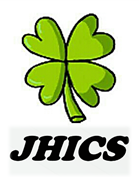 DEBERES:Asistir a clase de Economía.Cumplir los estatutos.Responsabilizarse del cargo que le ha sido asignado.Acatar las decisiones adoptadas de manera democrática por la cooperativa.DERECHOS:Participar en las decisiones de la empresaRecibir información de los asuntos tratadosDar su opinión de forma respetuosa acerca de las decisiones que se tomen en la cooperativa.Artículo 8.- Motivos de expulsión o penalizaciónFalta de respeto a miembros de la cooperativa (motivo de expulsión)No aceptar los cargos sociales (motivos de penalización)No cumplir el trabajo que se asigna (motivo de expulsión)No asistir a reuniones y faltar a clases (motivo de penalización)En el momento en el que un socio acumule más de tres penalizaciones (dependiendo de su gravedad) será expulsado.CAPÍTULO III:ÓRGANOS DE REPRESENTACIÓNArtículo 9.- El consejo rector, composición y responsabilidadesEl consejo rector es el órgano de representación, gobierno y gestión de la cooperativa. Está compuesto por:Presidenta: Fabiola AndreuSecretaria: María QuesadaInterventora: Clara HenninArtículo 10. Funciones de la presidentaA la presidenta de le atribuye la representación legal de la cooperativa. Sus funciones son:Vigilar que el resto de socios realizan correctamente su trabajoRepresentar a la cooperativa en cualquier reuniónApoyar las actividades de la empresaCumplir y hacer cumplir las decisiones adoptadas por la cooperativaOrientar y ayudar a todos los departamentos (aunque esté incluida en uno específicamente)Gestionar los documentos pertenecientes a la cooperativaArtículo 11.- Funciones de la secretariaPreparar previamente de que va a tratar la reunión y durante ella apuntar la información más importanteSolucionar problemas personales de la empresa acompañada de la presidentaAfirmar o negar toda información importante hacia la cooperativaExplicar y desarrollar todas las ideas plateadas por la presidentaEfectuar notificaciones procedentes de los acuerdos del consejo rectorArtículo 12.- Funciones de la tesoreraSe ha de asegurar de que el departamento de contabilidad realice bien su trabajo Artículo 13.- ElecciónCada socio tendrá derecho a un votoLos miembros del consejo rector son elegidos por a asamblea generalArtículo 14.- Cargos de la cooperativaPresidenta: Fabiola AndreuSecretaria: María QuesadaTesorera: Clara HenninDepartamento de MarketingMaría QuesadaLaura AriasDepartamento de ProducciónTodos los integrantes de la cooperativaDepartamento de ComunicaciónCandela de BenitoClara HenninMónica RojasLorena RojasDepartamento de ContabilidadCarlos MásMaría RodríguezFabiola AndreuCAPÍTULO IV:ASAMBLEAArtículo 14.- Número mínimo de asistentesPara que la reunión sea válida deben asistir un mínimo de cuatro personasArtículo 15.- Normas de convocatoriaLa convocatoria se hará llegar a todos los socios con al menos una semana de antelaciónEn la convocatoria se incluirá una orden del díaEn la Asamblea General, la cooperativa presenta una memoria final que incluye el estado de las cuentas.Artículo 16.- CalendarioLas reuniones se harán una vez por semana en la clase de EconomíaSe pueden convocar reuniones extraordinarias cuando los miembros de la cooperativa lo estimen oportuno.CAPÍTULO V:DISOLUCIÓNArtículo 17.- CausasAl finalizar el curso escolar 2018/2019 se procederá a la disolución de la cooperativa ya que finaliza el curso 4ºESO y con él la asignatura de Economía.Artículo 18.- Distribución de excedentesEn primer lugar, se procederá al reembolso de las aportaciones realizadas por los socios, que en nuestro caso son 5 euros y el restante excedente se destinará a una ONG que será elegida por los socios de la empresa